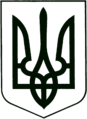 УКРАЇНАСАХНОВЩИНСЬКА РАЙОННА ДЕРЖАВНА АДМІНІСТРАЦІЯВІДДІЛ ОСВІТИНАКАЗ05.01.2017 				    Сахновщина                                              № 17Про організацію харчування дітей вдошкільних навчальних закладах, дошкільнихпідрозділах навчально-виховних комплексів тазагальноосвітніх навчальних закладахСахновщинського району в 2017 році	На виконання законів України «Про освіту», «Про загальну середню освіту» (зі змінами), «Про охорону дитинства» (зі змінами), «Про дошкільну освіту» (зі змінами), «Про забезпечення санітарного та епідеміологічного благополуччя населення», «Про державну соціальну допомогу малозабезпеченим сім’ям», «Про внесення змін та визнання такими, що втратили чинність, деяких законодавчих актів України», «Про внесення змін до деяких законодавчих актів України», постанов Кабінету Міністрів України від 22.11.2004 № 1591 «Про затвердження норм харчування у навчальних та оздоровчих закладах», від 06.08.2014 №  353 «Про внесення змін до Постанови Кабінету Міністрів України від 22.11.2004 № 1591», спільного наказу Міністерства охорони здоров’я України та Міністерства освіти і науки України від 01.06.2005 № 242/329 «Про затвердження Порядку організації харчування дітей у навчальних та оздоровчих закладах», спільного наказу Міністерства охорони здоров’я України та Міністерства освіти і науки, молоді та спорту України від 05.11.2012 № 870/1246 «Про посилення заходів з профілактики гострих кишкових інфекцій та харчових отруєнь серед дітей у загальноосвітніх навчальних закладах», «Інструкції з організації харчування дітей у дошкільних навчальних закладах, затвердженої спільним наказом Міністерства освіти і науки України та Міністерства охорони здоров’я України від 17.04.2006 № 298/227, Змін до Інструкції з організації харчування дітей у дошкільних навчальних закладах», затверджених спільним наказом Міністерства освіти і науки, молоді та спорту України та Міністерства охорони здоров’я України від 26.02.2013 № 202/165, з метою забезпечення повноцінного раціонального харчування дітей, запобігання харчових отруєнь та виконання санітарно-гігієнічних правил і нормНАКАЗУЮ:1. Керівникам дошкільних та загальноосвітніх навчальних закладів Сахновщинського району:1) Організувати повноцінне харчування вихованців дошкільних навчальних закладів, дошкільних підрозділів навчально-виховних комплексів; дітей-сиріт, дітей, позбавлених батьківського піклування, з числа учнів загальноосвітніх навчальних закладів та учнів 1-4-х класів загальноосвітніх навчальних закладів із сімей, які отримують допомогу відповідно до Закону України «Про державну соціальну допомогу малозабезпеченим сім’ям».Протягом 2017 року2) Видати відповідні накази по навчальних закладах.До 11.01.20173) Скласти та затвердити графіки харчування учнів загальноосвітніх навчальних закладів.До 11.01.20174) Призначити наказами осіб, відповідальних за організацію харчування вихованців дошкільних навчальних закладів, дошкільних підрозділів навчально-виховних комплексів та учнів загальноосвітніх навчальних закладів.До 11.01.20175) Тримати на постійному контролі питання прийняття якісних та безпечних продуктів харчування та продовольчої сировини, ведення документації по організації харчування.Постійно6) Заслуховувати питання організації харчування вихованців дошкільних навчальних закладів, дошкільних підрозділів навчально-виховних комплексів та учнів загальноосвітніх навчальних закладів на нарадах, раді закладу, батьківських зборах.Двічі на рік7) Забезпечити залучення позабюджетних коштів для організації повноцінного харчування дітей та виконання відповідних норм харчування.Протягом 2017 року8) Інформувати відділ освіти про виконання норм харчування вихованців дошкільних навчальних закладів, дошкільних підрозділів навчально-виховних комплексів та учнів загальноосвітніх навчальних закладів. Щомісяця до 01 числа2. Директорам загальноосвітніх навчальних закладів:1) Подати до відділу освіти узагальнену інформацію про стан організації харчування учнів в навчальному закладі.До 01.02.2017, 04.09.20173. Методисту районного методичного кабінету відділу освіти Решетило А. Є.: 1) Встановити дієвий контроль за дотриманням керівниками навчальних закладів нормативно-правових документів щодо організації харчування вихованців дошкільних навчальних закладів та учнів загальноосвітніх навчальних закладів.Постійно2) Узагальнювати показники натуральних норм харчування у навчальних закладах.Щомісяця до 10 числа4. Бухгалтерам централізованої бухгалтерії відділу освіти Гуденко Л. М., Замай С. М., Круговій Л. Г., Шостак З. А., Завалій Ю. В., Калюжній Л. А.:1) Здійснювати контроль за використанням виділених з місцевого бюджету коштів на організацію харчування вихованців дошкільних навчальних закладів, дошкільних підрозділів навчально-виховних комплексів, учнів пільгового контингенту загальноосвітніх навчальних закладів згідно з затвердженими нормами харчування та цільовим призначенням.Протягом 2017 року2) Забезпечити прийняття звітів щодо харчування вихованців дошкільних навчальних закладів, дошкільних підрозділів навчально-виховних комплексів, учнів пільгового контингенту загальноосвітніх навчальних закладів, перевірку щодо нормативності заповнення та узагальнення звітів.До 02 числа кожного місяця5. Контроль за виконанням цього наказу покласти на заступника головного бухгалтера відділу освіти Головко Т.І.Начальник відділу освіти 							Г. Мостова